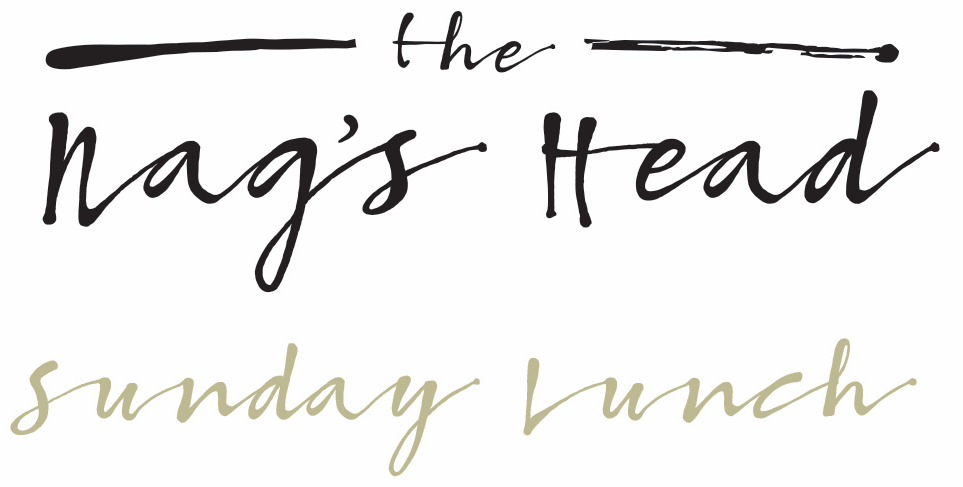 StartersSoup - please ask our team for today’s choices and allergen details  £6Crispy Calamari Fritti - served with salad garnish and a Thai style mayonnaise dip (GFO) £7Welsh Mangalitza Pork Bonbons - with spiced apple compote, pancetta crumb and pea shoots £7Creamy Potted Garlic Mushrooms - with truffle gratin and homemade toasted focaccia bread (VG)  £6MainsWelsh Roast Beef or Roast Turkey or “half & half”- with roast potatoes, mash potato, parsnips, red cabbage, stuffing, Yorkshire pudding and gravy, served with blanched seasonal vegetables (GFO) £16Parsnip and Wild Mushroom Nut Roast - with roast potatoes, mash potato, parsnips, red cabbage, stuffing and gravy, served with blanched seasonal vegetables (VG) (GFO)  £16Pan Fried Sea Bass Fillets - sautéed potatoes, charred baby gem lettuce with a red pepper sauce (GF)  £17Side Dishes - £3Garlic BreadCheesy Garlic BreadChips (GF) (VG)Onion Rings (V)DessertsBluestones Coffee Tiramisu - £7Spiced Winter Berry Cheesecake - with maple pecan granola £7Hot Chocolate Pudding - with salted caramel ice cream (V) (GF) £7Apple & Blackberry Crumble - served with warm crème anglaise or vanilla ice cream (VGO) £6Penderyn Whisky Sticky Ginger Pudding - served with vanilla ice cream and salted caramel sauce £7Children’s MenuMainsMini Roast - children’s sized roast lunch – beef or turkey or “half & half”! £8Breaded Chicken Fillet Goujons - or baked (GF) with chips and beans £7Pork Sausages - or veggie sausages with chips and beans (so) £7Mini Welsh Cheeseburger - steak beef burger with Welsh cheddar and chips £7Penne Pasta - creamy tomato sauce, with grated cheese and garlic bread (V) (GFO) £6DessertsMini Hot Chocolate Pudding - with salted caramel ice cream (V) (GF)  £5American Style Pancakes - with vanilla ice cream, strawberries and chocolate sauce £5Scoops of Ice-cream - £2 each - please ask our team for our current selection(V = Vegetarian, VG = Vegan, VGO = Vegan On Request, GF = Gluten Free, GFO = Gluten Free On Request)Please speak to a member of staff if you have a food allergy or intoleranceOur Local SuppliersMeat – Ken Davies Butchers (Crymych)Mangalitza Pork - (Penlan Heritage Meats (Cenarth)Venison & Game – Tim Russell @ Country Meats (Narberth)Fish & Seafood – Welsh Seafoods (Milford Haven)Fruit & Veg – Total Produce (Fishguard)Micro Herbs – Green Up Farm (Bwlchygroes)Coffee – Bluestones Coffee (Cenarth)Chutney – Wendy Brandon Handmade Preserves (Boncath)Salad Leaves & Apple Juice – Clynfyw Carehome (Abercych)Dairy – “Gerwyn Y Llaeth” (Cardigan) & Daioni Organic (Abercych)Cheese – Caws Cenarth (Lancych) & Thins Crackers from Hedynaur (Lancych)